Demokrati, Dialogoch Delaktighet– om vägar in i ArkivetHandledning för dig som tar emot elever från särskolanFöreningsarkivet i Jämtlands länEva Tegnhed, Mia Nilsson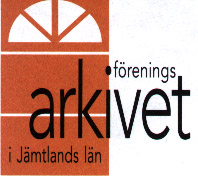 Handledningen är framtagen i samarbete med Riksarkivet, Landsarkivet i Östersund inom ett projekt finansierat av Kulturrådet och Region Jämtland Härjedalen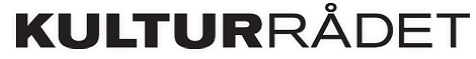 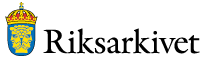 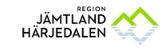 InledningUnder två år har Föreningsarkivet i Jämtlands län tillsammans med Riksarkivet, Landsarkivet i Östersund och i tätt samarbete med Särskolan på Lugnviksskolan i Östersund arbetat med ett projekt för att ta fram metoder kring hur Arkivet som kulturarvsinstitution bäst kan erbjuda pedagogiska upplägg för skolan. Projektet är finansierat av Kulturrådet och Region Jämtland Härjedalen och avslutades september 2018. Den handledning du nu har i din hand är ett resultat av projektet, och syftar till att ge tips och råd kring hur man på ett bra sätt tar emot och bemöter elever från särskolan. Vår förhoppning är att du som arkivpedagog kan applicera metoden på din egna institution med de arkivhandlingar du själv väljer att arbeta med. Den fullständiga rapporten med fördjupande diskussioner och exempel på pedagogiska upplägg hittar du på Föreningsarkivets hemsida; www.faj.seörberedelse på arkivet och i skolanFör att skapa goda förutsättningar för eleverna är det bra om arkivpedagogen har kontakt med lärarna innan.  klassen får tillgång till exempelvis filmer och fotografier av arkivet,  att de i sin trygga miljö på skolan i lugn och ro kan förbereda sig inför besöket på arkivet.tydliggör också för lärarna att det är viktigt att de vid besöket gör det som de vet är bra för eleverna. Det kan handla om att någon elev behöver massage, eller att någon annan koncentrerar sig bättre om de får ha något i händerna: lera, pennor eller annatDet är också bra för arkivpedagogen att informera sig om det är någon elev som det är något särskilt kring – epilepsi eller annat som det är bra att vara förberedd på. Varje nytt intryck påverkar barn med autism. Varje ljud, synintryck eller ord gör att fokus riktas mot detta. Ta bort ”onödiga saker” i lokalen. Alla ”miljö-skapande element” blir störningsmoment snarare än positiva stimuli. Men lokalen får inte heller vara helt kal. Då känner många osäkerhet och obehag inför det.  Finns ett föremål eller bild placerad i lokalen, ska den ha relevans för det man pratar om. Annars ger dessa bara upphov till frågor som eleven inte kan få tillfredsställande svar på.En magasinvandring är en viktig del i ett arkivbesök. Men med denna grupp kan byte av lokal skapa oro. När ska det ske? Vad händer då? Hur länge ska vi vara där? Så istället för att gå till magasinen har arkivpedagogen placerat ut arkivmaterial i salen vi är och rör sig mellan dessa. Effekten bli att pedagogen rör sig och skapar intresse, men eleverna sitter kvar i en trygg miljö.I salen sitter eleverna i grupper. I varje grupp finns plats för skolpedagogerna. Några lediga stolar måste också finnas, eftersom det kan hända något och viss rörelse måste kunna ske. Var de behövs, vet personalen bäst. Vi bara erbjuder platserna. finns även med som stöd för elevernaatt delta i diskussion frågor när de märker att eleverna behöver det.ChecklistaStäda rummetPlocka bort onödiga prylare till att allt är helt och snyggtStäll iordning rummetSe till att personer i rullstol kan köra dit de vill, och att de kan vändaMöblera i grupper om 4-6 personer. Undvik föreläsningssittning. Ha flera extra stolar utplacerade.Se till att alla kan se tavla / filmduk braPlacera ut material som du vill referera till och placera dem strategiskt i rummetKontrollera att hörslingor, mikrofoner med mera fungerarLägg fram papper och pennor / lera så att det finns lättillgängligt för de medföljandepedagogerna att ta fram om det behövsPrata med lärarnaBerätta hur ni har tänkt upplägget och be om feedbackBerätta om hjälpmedel ni har, och lyssna efter om det är fler anpassningar som behöver görasBerätta om att ni har papper/penna och eller lera som kan användasBerätta att ni litar på de medföljande pedagogerna i de workshops eller diskussioner som kommer att föras vid besöketBerätta att det är OK för de medföljande pedagogerna att röra sig i rummet och hjälpa eleverna på det sätt de behöver hjälp med, på samma sätt de skulle gjort i ett klassrum på skolan.Berätta att ni kommer skicka en film eller bilder på hur huset ser ut och hur det ser ut i de lokaler ni ska röra er i. Fråga om de vill ha något material tillsänt sig före träffen, eller efter.Förbered digOm ni ska jobba med bilder, kopiera upp bilderna så att varje elev kan hålla i en själv. Förutom att också se den på storbild.Avgränsa, avgränsa, avgränsa inga bisatser med onödig information. Förbered noga vad du ska säga, och formulera dig enkelt och rakt på. Fundera i förväg över vilka ord du ska användaDet pedagogiska upläggetFör att på bästa sätt nå elever i särskolan är det bra om det pedagogiska upplägget kan bestå av två besök till arkivet. Själva processen i metoden omfattar även före det första besöket, mellan besöken och efter det sista besöket.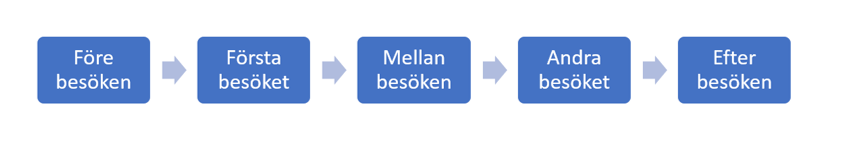 Före besöken särskolan börjar besöket redan innan de kommer till oss. Genom att få tillfälle att förbereda sig i sin trygga miljö på skolan, skapas bättre förutsättningar för eleverna när de väl är på plats. Lärarna kanuppmanas att tillsammans med eleverna titta på filmen ”Arkiv, vad är det?” Den ligger på Youtube, är producerad av Riksarkivet, och förklarar i korta ordalag var arkiv är. Sedan kan gruppen tillsammans på skolan prata om filmen, om arkivet, och vad det är för något. De ska dit och hälsa på! Dessutom är det bra om ni tar fram en egen film om just er arkivinstitution, med information om hur det ser ut utanför och inne på arkivet, var man ska hänga sin jacka osv. Denna ”Före-besöket-film” kan lärare och elever också titta på i förväg, och på så sätt förbereda sig för besöket. Också detta är ett led i förberedelserna för att skapa lugn inför besöket. et bra att skicka ytterligare en film. En enkelt inspelad film på några minuter där den person som ska ta emot filmas i magasinet, när vagnen som ska användas ställs iordning. I filmen hälsas eleverna välkomna och förväntningar skapas, och några teasers kan skickas med. När klassen kommer står vagnen med materialet i salen där ni ska vara. Första besöketSyfte och innehåll första delenFörstå att arkivet är källor till information om förr i tiden.Förstå att källorna kan se väldigt olika ut – men det gemensamma är papper med bild och text.Förstå att även barnens handlingar sparas på arkivet.Med hjälp av olika berör vi exempelvisMan får inte röra någ med bara händer – man måste ha speciella handskar påDessa papper kan vara svåra att läsa ibland,  de är skrivna för hand för länge sedanDet kan vara annat än papper med text på, till exempel fotografier eller affischerUppstartTräffen börjar med att elever och pedagoger ännu en gång tittar på filmen från magasinen. I filmen ser man hur arkivpedagogen plockar fram arkivhandlingar och ställer på en vagn. Denna vagn står nu på plats i salen. Istället för att gå och titta i magasinen, får alltså filmen vara stöd för det visuella tillsammans med det material vi arbetar med i salen.  De olika arkiven som plockats fram och som presenteras är ibland original. Då pekar pedagogen bara och visar, och går runt med handlingen så att alla kan . När fotografier/affischer visas, får varje  (uppkopierade på ett tjockare papper så att det ser ”riktiga” ut). Praktisk uppgiftFör att eleverna ska förstå hur arkiv skapas, får de göra sitt egna arkiv. Uppgiften blir att rita, skriva eller måla något som de vill lägga ner i sin arkivkartong, märkt med skolans namn. Vi har köpt in nya, fina ritpennor och lite tjockare papper. Det finns även vanliga blyertspennor och linjerat skrivpapper. När alla teckningar och texter är klara, läggs de ihop i ett omslag märkt med skolans namn och datum. Sedan tas ett kort på allas händer med en polaroidkamera, där det blir spännande att vänta på att bilden ska bli synlig. Den läggs i en foto-ficka märkt med datum. Allt läggs sedan ner i kartongen. Klassen har skapat sitt alldeles egna arkiv!AvslutningsvisInnan de går får de med sig en bild, och eleverna får veta att denna person ska vi ta reda på mer om nästa gång vi ses.Mellan besökenEftersom mötet med eleverna ofta är kort för arkivpedagogen, har denne ingen möjlighet att kunna följa upp frågor och funderingar eleverna får efter besöket. De kan heller inte reda ut missförstånd, eller möta eleverna egna berättelser. Detta måste vi lämna över till skolpedagogerna att jobba vidare med. Däremot kan vi alltid göra oss tillgängliga, om det är frågor som skolans pedagoger inte kan svara på, kan de alltid höra av sig till arkivet igen, så kan vi hjälpa till. Under mellantiden har även skolpedagogerna möjlighet att påbörja besök nummer två på arkivet, genom att använda bilden klassen fick med sig. Vi har konstaterat tillsammans vid arkivgenomgången att en bild kan berätta en hel del även om det inte finns text till!Andra besöketDet andra besöket syftar till att fördjupa sig än mer i arkiv, bättre förstå vilken information man kan hitta i arkiven, och vad man kan använda den till. Besöket startar med att vi öppnar deras egen arkivkartong, för att återkoppla till förra besöket och påminna oss om: Vad är arkiv? Vad gjorde vi senast vi sågs? Kartongen står på vagnen från magasinet, tillsammans med Utgå gärna ifrån en person, blir mer engagerad. Fotografiet på personen som gruppen fick med sig blir starten på denna del av programmet. Att arbeta med historia utifrån en konkret person gör även histori mer konkret.Avsluta med att låta eleverna rita eller skriva igen. Denna gång något om den person ni jobbat med; ett porträtt på henne, hennes hus eller kanske något ur berättelsen. Plocka fram klassens kartong igen, och lägg ner teckningarna/texterna i omslag med datum. Medskicket till eleverna blir att kartongen kommer nu att sparas på arkivet, och nästa vecka om ett år eller när ni blir vuxna då kan ni komma hit och titta på era teckningar och berätta för de som är med er då, vad ni gjorde på arkivet tillsammans!